SHABANA 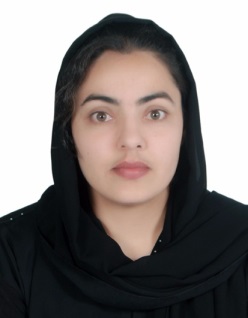 E-mail: shabana.356383@2freemail.com OBJECTIVE A versatile chemistry teacher Master in Science with extensive instructional and laboratory experience in an academic environment. Practical, hands-on approach to imparting chemistry lessons with a deep passion for understanding and communicating novel chemistry concepts based on extensive research.WORK EXPERIENCE                             Jinnah Jam-E- College Haripur PakistanF.S.C Level - August 2004 to December 2010QUAID- E- AZAM PUBLIC SCHOOLSecondary Level – 2003 to 2004Science Class Teacher (English Medium)Able to develop and implement chemistry curriculum and lessons aimed at assisting students in learning complex concepts such as organic and chemical chemistryComplete understanding of preparing interactive course materials including chemistry pilot projects to introduce new chemistry conceptsResponsible for lesson planning, delivering, marking of work.Preparing classes and delivering engaging, coherent lectures.Creating a stimulating learning environment for students to study in. Possessing excellent subject knowledge and a real enthusiasm for mathematics. Aware of and using new media like the internet to promote interactive learning.Up to date and aware of the latest teaching methods and techniques.Having strong classroom management skills.Able to be firm and disciplined with students to maintain high standards of discipline and behavior.Delivering whole school assemblies when required.Planning, setting and assessing homework.Enforcing the schools behavior policy. Assisting pupils to develop their social, emotional and behavioral skills.Willing and able to provide teaching cover as and when needed.Able and willing to Teach additional subjects. Able to support pupils with challenging behavior.Using innovative and resourceful teaching methods.Having the ability to teach young adults individually or in group settings.PERSONAL ABILITIESPossessing a strong and confident teaching nature. Able to plan, priorities and organize. Having the written and oral communication skills required to build a positive rapport with teachers, pupils and their parents. Positive values and attitudes towards pupils. Prepared to adapt current teaching practice upon advice and feedback from
colleagues.Professional Education	Master		:	University of Peshawar 2003, 1st Division BSC		:	Govt. University of Peshawar 2001, 1st DivisionFSC		:	Abbottabad Board, 1998, 1st DivisionS.S.C		:	Abbottabad Board 1996, 1st DivisionCOMPUTERBasic Microsoft office computer internet, email etc.…Personal DetailsName			:	ShabanaNationality 		: 	PakistanDate of Birth	 	: 	02/01/1981Gender 		:	FemaleMarital Status	 	:	SingleLanguage Known	:	English, Urdu, Hindi  I hereby state that all the above mentioned facts are true and accurate to the best of my knowledge.…………………………………